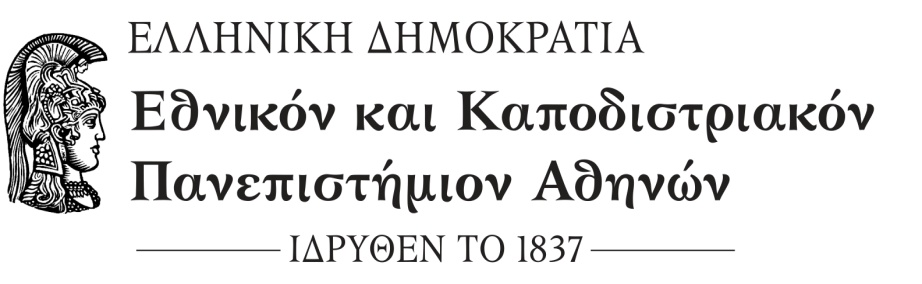 Τμήμα Οικονομικών ΕπιστημώνΣοφοκλέους 1 ,ΤΚ.10559, ΑθήναΤηλ.: 2103689448-466http://www.econ.uoa.gr/					ΑΘΗΝΑ    …../0…../2024ΒΕΒΑΙΩΣΗΟ ………………………  …………………………………………….. με Αρ. Μητρώου 134120…………….. έλαβε μέρος  στην  εξ αποστάσεως  εξέταση του μαθήματος………………………………………………………………………………………….., που έγινε  την ……./0…./2024. Ο(Η) ΒΕΒΑΙΩΝ/ΟΥΣΑ					Bεβαίωνεται το γνήσιο Όνομα :                                                                               της υπογραφής του Καθ. Υπογραφή:							Αθήνα                                                                                     Αθήνα   …../0…/2024								Η Γραμματέας 